CON CORTESE RICHIESTA 				PER MAGGIORI INFORMAZIONI
DI IMMEDIATA PUBBLICAZIONE			    Steve McGearySteve.McGeary@samtec.com	812-944-6733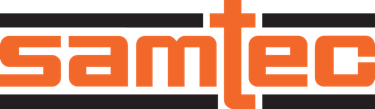 							Giugno 2022Samtec lancia una famiglia di prodotti di precisione da 1,35 mm per alte frequenzeCavi a bassa attenuazione da 0,047 pollici e connettori da 1,35 mm dalle RF a 90 GHzNew Albany, Indiana – Samtec ha lanciato una famiglia di dispositivi da 1,35 mm adatti per applicazioni a onde millimetriche fino a 90 GHz, consistente di connettori a compressione per schede (Serie 135), connettori per cavi (Serie PRF13) e cavi flessibili a bassa attenuazione da 0,047 pollici  (Serie RF047-A). Questi prodotti sono ideali per applicazioni in banda E, a norma IEEE, grazie all’elevata precisione elettrica e frequenza operativa che offrono. I connettori Samtec da 1,35 mm per montaggio su scheda (Serie 135) sono gli unici dispositivi a montaggio per compressione verticale che utilizzano l’interfaccia da 1,35 mm. La configurazione di lancio, che non richiede brasature, consente un montaggio sulla scheda facile, economicamente vantaggioso e sostituibile sul campo. L’adattatore filettato offre elevata ripetibilità e stabilità meccanica. Sono disponibili opzioni per microstriscia e stripline. Il cavo Serie RF047-A, che utilizza connettori da 1,35 mm, offre una gamma di frequenza dalla continua a 90 GHz e VSWR massimo di 1,5:1 oltre a presentare un raggio di curvatura minimo di 5 mm e perdita di inserzione di 16,4 dB/m a 90 GHz.La serie Samtec PRF13 consiste di connettori per cavi da 1,35 mm, da paratia o in configurazione diritta, con morsetto a brasare, adatti per il cavo flessibile da 0,047 pollici standard nel settore. Samtec sa bene che l’interfaccia fra un connettore coassiale ad alta frequenza con intervallo d’aria come dielettrico e una scheda di circuiti è complessa e quindi offre assistenza tecnica per l’analisi del canale e l’ottimizzazione del lancio sulla scheda. Sono disponibili anche servizi di verifica delle misurazioni oltre a prove fisiche e simulazioni. Oltre ai prodotti da 1,35 mm Samtec offre una linea completa di soluzioni immediatamente disponibili adatte per applicazioni a microonde e onde millimetriche da 18 GHz a 110 GHz. I prodotti RF di precisione Samtec supportano i progressi delle tecnologie di nuova generazione in molteplici settori – comunicazioni wireless, automotive, radar, SATCOM, test e misure, aerospaziale e difesa. È possibile anche personalizzare i prodotti, sia con modifiche rapide che con nuovi progetti. Per ulteriori informazioni visitare samtec.com/PrecisionRF o contattare RFGroup@samtec.com.-----------------------------Informazioni su Samtec, Inc. Fondata nel 1976, Samtec è una multinazionale a proprietà privata da 950 milioni di dollari che produce una vasta gamma di soluzioni di interconnessione elettroniche – da scheda a scheda ad alta velocità, cavi per frequenze elevate, dispositivi ottici da pannello e mid-board, componenti e cavi RF di precisione, per impilamento flessibile ultracompatti/estremamente robusti. I centri tecnologici Samtec operano per sviluppare e migliorare tecnologie, strategie e prodotti al fine di ottimizzare sia le prestazioni che il costo dei sistemi – dalla semplice piastrina a un’interfaccia distante 100 metri – e tutti i punti di interconnessione intermedi. Con oltre 40 sedi nel mondo e prodotti venduti in più di 125 paesi, Samtec vanta una presenza globale che le permette di offrire un servizio clienti ineguagliato. Per saperne di più visitare http://www.samtec.com. Samtec, Inc.P.O. Box 1147New Albany, Indiana USA Telefono: 1-800-SAMTEC-9 (800-726-8329)